Конкурс творческих работ учащихсяобразовательных учреждений Краснодарского края«Светлый праздник Рождество Христово».Номинация «Поэтическое творчество (поэзия, проза)».Муниципальное бюджетное общеобразовательное учреждение средняя общеобразовательная школа №11 станицы Новогражданской   Выселковского районаСамый светлый праздник.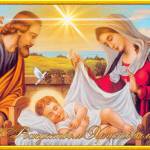 СочинениеСнадиной Анны,ученицы 8 класса  МБОУ СОШ № 11РуководительУчитель русского языка и литературыГимпу Любовь ВасильевнаСт. Новогражданская      2012 годЗажглась звезда! Христос родился!И мир любовью озарился!Пусть счастье входит в каждый дом!С прекрасным Светлым Рождеством!   Праздник Рождества Христова – один из важнейших христианских праздников, посвященный воспоминанию о рождении Иисуса Христа. Уже в IV веке весь христианский мир отмечал Рождество Христово. В России этот праздник отмечают с шестого на седьмое января.                 Рождество  Христово так же имеет очень интересную и трагичную  историю, которую накануне Рождества мне рассказывала моя бабушка.           2000 лет назад в небольшом городке Вифлееме произошло небывалое событие – родился в мир Богомладенец, Сын Божий Иисус Христос. Придя на землю, он не был встречен почетом, знатностью и богатством. У Него даже не было колыбели, как у всех детей, не было и пристанища. Божественный Младенец родился в Вифлееме, куда Пресвятая Дева Мария и ее муж Иосиф отправились из Назарета на перепись населения, объявленную римским императором Августом. Дома, постоялые дворы и гостиницы в Вифлееме были переполнены народом, явившимся на перепись, и Марии с Иосифом нашлось укрытие только в пещере-вертепе, куда пастухи в непогоду загоняли стада. Там и появился на свет Спаситель мира и, спеленатый, положен был на солому в ясли, куда кладут корм для животных. Первыми гостями божественного младенца были не цари и вельможи, а простые пастухи, которым Ангел возвестил о Рождестве Христовом: «Я возвещаю вам великую радость, которая будет всем людям: ибо ныне родился вам в городе Давидовом Спаситель, который есть Христос Господь! И вот вам знак: вы найдете Младенца в пеленах, лежащего в яслях». Пастухи первыми поспешили поклониться новорожденному Спасителю. В это время с дарами Царю Мира шли волхвы с востока. Они ждали, что вскоре должен нa землю прийти великий Царь Мира, а чудесная звезда указала им путь в Иерусалим. Волхвы принесли Младенцу дары: золото, ладан и смирну. Эти дары имели глубокий смысл: золото принесли как Царю в виде дани, ладан как Богу, а смирну как человеку, который должен умереть .Но был на свете человек, желавший смерти Спасителю. Царь Ирод, который видел в Богомладенце претендента на царский престол, приказал убить в Вифлееме и его окрестностях всех мальчиков до двух лет. Ирод рассчитывал, что среди убитых будет и Сын Божий. Тогда было погублено 14 тысяч младенцев, которых считают первыми мучениками за Иисуса Христа. Поэтому в Рождественские дни церковь чтит память святых Невинных Младенцев Вифлеемских.      Эта история очень взволновала меня. Тогда бабушка посоветовала прочитать книгу «Библейские истории для детей». Мне тогда было семь лет. С тех пор я не расстаюсь с этой книгой. А ещё мне очень повезло с родными. Все родственники любят народные праздники, особенно Новый год и стараются проводить его по  русским традициям.      Моя семья  празднует не только Новый год, но и Рождество. Мы очень любим этот праздник. В этот день родилась моя двоюродная бабушка. Я с родителями еду ее поздравлять. Потом я с мамой готовлю праздничный ужин, на котором должно быть не менее двенадцати блюд, по числу апостолов: сочиво, оливье, фаршированная индейка и другие блюда, но, конечно же, главным становиться кутья с изюмом. Вечером к нам приходят родные: бабушки, дедушки, тети, дяди и другие близкие люди. Каждый приносит подарки и свою кутью, которую мы обязательно должны попробовать, после этого мы садимся за праздничный стол ужинать.         В праздничное Рождество к нам домой заходят петь рождественские песни даже незнакомые дети. Мы всегда их внимательно слушаем и одариваем конфетами и другими сладостями.      Конечно же, Рождество Христово празднуется не только в России, но и в других странах мира. Я, например, знаю, как празднуют этот замечательный праздник в Швеции, Болгарии, Италии и во Франции. Хочу с вами поделиться тем, прочитала об этом замечательном празднике.       Самым продолжительным празднованием Рождества является Швеция, в которой его отмечают целый месяц, праздник в этой стране начинается13 декабря и заканчивается 13 января. Рождество обязательно празднуется в кругу семьи, где устраивают праздничный ужин, на котором лакомятся свиным мясом. А дети ждут ни Деда Мороза, как это принято в России, а рождественского гнома, который, по поверьям, живет в подполье каждого дома.             В Болгарии Рождество называется «Коледа». Доброго дедушку, который приносит подарки, называют «Дядя Коледа». Он приходит после полуночи в Рождественскую ночь с 24 на 25 декабря. Вместе с ним после полуночи проводится и народный обычай «коледуване» — ходят группы молодых мужчин в праздничной национальной одежде, которые поют «коледни песни». Они желают каждому дому здоровья, благополучия, плодородия. Хозяйки им дарят орехи, чернослив, сушеные яблоки, сало, брынзу, специально выпеченные крендельки, которые называются «коледни колачета». Коледа всегда празднуется исключительно в семейном кругу; считается, что в эту ночь не должно быть одиноких людей и все стараются, как бы далеко они ни были, поехать к своим родным и приготовить каждому хотя бы маленький подарочек.       Рождество в Италии  отмечают 25 декабря, оно является самым главным католическим праздником для ее жителей в каждом городе. Ни в одной стране не чтут так свято рождественские религиозные традиции, как здесь.  Как правило, на центральной площади и в церквях устраиваются специальные ясли, где показывают сцену рождения Христа. По-итальянски это называется Presepe. Главной фигурой любого, даже самого маленького домашнего Presepe, являются Мария, Иосиф и Иисус. В Ватикане такие фигуры изготавливаются в полный рост, что придает большую значимость этой традиции. Интересен тот факт, что в Италии больше внимания отводится именно созданию яслей, а не украшению сосен или елок. Итальянского Деда Мороза называют Babbo Natale; именно он преподносит всем подарки и разносит вкусные блюда. Рождество является самым  «вкусным » итальянским праздником, поэтому стоит отдельно отметить рождественский стол. Он очень отличается от нашего славянского: на нем можно увидеть обыкновенные макароны, но заправленные праздничным соусом из креветок или мидий. Так же на столе могут присутствовать тушеные лобстеры, жаренный на огне морской угорь или бифштексы из тунца и лосося. По традиции рождественское меню должно состоять из пельменей  в бульоне, фаршированного мяса, сладких булочек или миланского кулича. По традиции, на эти праздники семья собирается не только для того, чтобы обменяться подарками, но и для того, чтобы вспомнить о том, как весело бывает за семейным столом.                   Рождество - это самый главный праздник в году для любой французской семьи, поэтому подготавливаются к нему основательно, за целый месяц. Какими бы ни было вероисповедание, никто не остается равнодушным к этому празднику. Особенно он важен для детей, которые находят свои подарки у наряженной, сверкающей огоньками елки. Празднование Рождества в современной Франции растягивается на целый месяц. Начиная с 6 декабря, в день святого Николая, оно подходит к концу только 6 января - в день Короля или, как французы его называют, день Эпифании. Этот период является самым радостным и приятным в году как для взрослых, так и для детей. В этот период во Франции царит атмосфера праздника, тепла и добра, а также искреннего гостеприимства. Рождественский ужин «ревейлон», проходящий под украшенной елкой - дело сугубо семейное, с освященным традиционным  меню, где непременно должно фигурировать семь блюд: суп с шалфеем и чесноком, шпинат или треска, зеленые и черные маслины, жареная рыба, цветная капуста, сельдерей в анчоусном масле, улитки, традиционный деликатес - гусиная печенка. Обязателен процесс обмена открытками с пожеланиями веселого Рождества и счастья в Новом году.                Я очень люблю Рождество Христово - это замечательный праздник не только для детей, но и для взрослых. В сердце каждого останется рождественское настроение, надежда на то, что сбудутся наши мечты и пожелания, что все мы будем здоровы и счастливы. 